.Notes: start after 16 counts (on lyrics)[1-8]        Cross with sweep (flexed foot) turning 1/8th, rock forward, recover, ½, rock forward, recover with sweep, step back, ½ turn presenting heel (head back.)[9-16]     Head up, hold, rock, recover, ¼ slide and dip, ¾ step, walk back R, L.[17-24]    ½ turn, ¼ sweep, cross, ¼ back, walk back L, R, left toe to side, 1/8th turn stepping down on LF.[25-32]     Sweep the R leg forward and hitch up the knee, lunge RF to side, touch L toe next to R, step diagonally forward, touch R toe, back, together.[33-40]    Step, sweep, cross, back, step, sweep, cross, back.Tag/ Restart: This is where Tag/Restart comes in (walls 2 & 4); step back on LF (5); ¼ turn to the right rocking RF to right side (6); recover weight on LF to left side (7); step RF next to LF (8); Restart dance.[41-48]     Rock back, recover, ½ chase turn, forward rock, recover, ¼ sway, ¼ recover.[49-56]     Step, sweep, cross, back, step, sweep, cross, back.[57-64]     Rock back, recover, ½ chase turn, forward rock, recover, ¼ sway, recover, together.Repeat the Tag/ Restart on the last wall to finish the dance on the front wall.Issues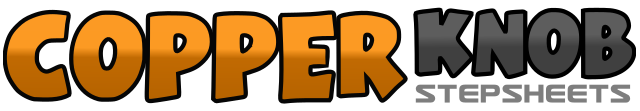 .......Count:64Wall:2Level:Advanced.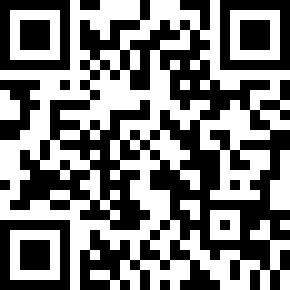 Choreographer:Linda McCormack (UK) - April 2017Linda McCormack (UK) - April 2017Linda McCormack (UK) - April 2017Linda McCormack (UK) - April 2017Linda McCormack (UK) - April 2017.Music:Issues - Julia MichaelsIssues - Julia MichaelsIssues - Julia MichaelsIssues - Julia MichaelsIssues - Julia Michaels........1,2Cross LF over right as you sweep the RF (flexed foot) round and over LF, turning 1/8th to the left (1,2);3,4Rock forward on RF (3); recover weight back onto LF (4);5,6½ turn over R shoulder (4.30 wall) rocking forward on the RF (5); as you recover back onto the LF sweep the RF around (6);7,8Step back on the RF (7); ½ turn over L shoulder (back to 10.30 wall) placing left heel forward (toe pointing up) and head back (8);1,2Recover head looking forward as you transfer weight forward to LF (1); hold (2);3,4Rock forward on RF (4); recover weight back onto LF (4);5,6¼ turn to the right as you slide RF out and bend knees to dip (second position, plie’) (5); transfer weight to the RF as you stand up, turning ¾ (back to 10.30 wall) stepping LF next to RF (6);7,8Walk back on RF (7); walk back on LF (8);1,2½ turn over right shoulder stepping down on RF as you sweep LF around a further ¼ turn (6.00 wall) (1,2);3,4Cross LF over RF (3); 1/8th stepping back on RF (4.30 wall) (4);5,6Walk back on LF (5); walk back on RF (6);7,8Touch left toe to left side (7); 1/8th turn putting weight down on RF and squaring up to 3.00 wall (8);1,2Sweep R leg forward and hitch up at the knee (1,2);3,4Coming back through 1st position lunge RF to R side (3); straighten up touching left toe next to RF (4);5,6Step diagonally forward on LF (5); touch right toe next to LF (6);7,8Step back on the RF (7); step LF next to RF (8);1,2Step slightly forward on the RF (1); sweep the LF around RF (2);3,4Cross the LF over the RF (3); step RF back (4);5,6Step slightly back and to the left back diagonal on the LF whilst sweeping the RF around LF (5,6);7,8Cross the RF over the LF (7); step LF back (8);1,2Rock back on the RF (1); recover weight forward onto LF (2);3&4&Step forward on RF (3); ½ turn over left shoulder whilst taking weight forward to LF (&); rock forward on RF (4); recover weight back onto LF (&);5,6¼ turn to the right stepping RF to right side and swaying body to the right (5,6);7,8¼ turn to the left recovering weight back onto the LF (7,8);1,2Step slightly forward on the RF (1); sweep the LF around RF (2);3,4Cross the LF over the RF (3); step RF back (4);5,6Step slightly back and to the left back diagonal on the LF (5); sweep the RF around LF (6);7,8Cross the RF over the LF (7); step LF back (8);1,2Rock back on the RF (1); recover weight forward onto LF (2);3&4&Step forward on RF (3); ½ turn over left shoulder whilst taking weight forward to LF (&); rock forward on RF (4); recover weight back onto LF (&);5,6¼ turn to the right stepping RF to right side and swaying body to the right (5,6);7,8Step LF in place (7); step RF together (8);